МК – « Рукавички- варежки»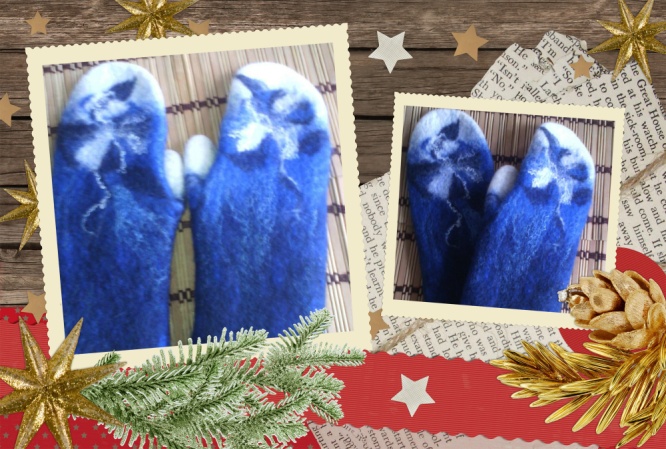 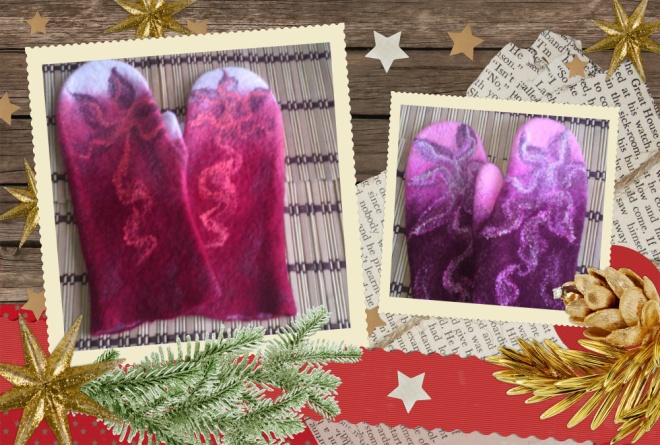 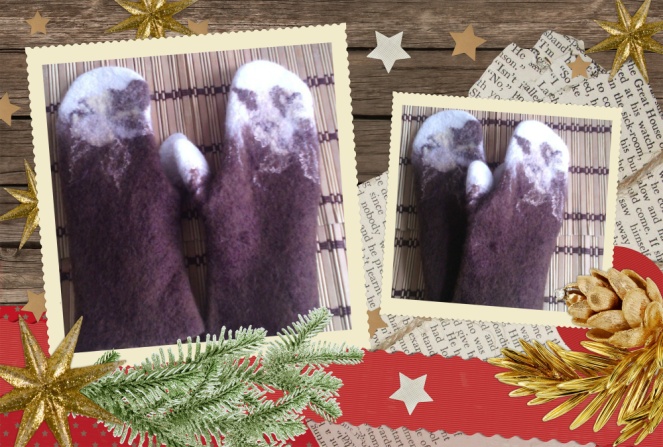 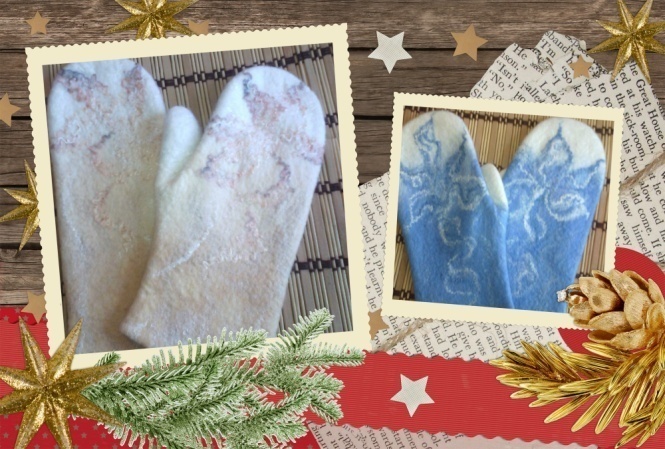  Валяние на шаблоне – базовая техника валяния объемных форм без швов. Именно так валяют одежду и аксессуары – шапки, шляпки, береты, юбки, платья и т.д. Равномерная раскладка по шаблону сложной формы, увалка до готовности, посадка по руке. Простые приемы декорирования из волокон вискозыНа занятии вы узнаете:- разные виды шерсти и  как работать с нею;- расчет и построение шаблона; - правила раскладки и техника валяния  на шаблонах;  -  декорирование, т.е. украшение  по Вашему вкусу разными материалами:  Волокна – шёлка, вискозы, льна, крапивы; непсы, нити пряжи, кружево, кусочки  ткани нат. шёлка,  и т.д.- принципы усадки и посадки изделия на форму С собой желательно иметь: - мериносовая шерсть 60-70 гр (18 микрон) . материалы для декорирования.  Этого  хватит на пару варежек. Шерсть можно приобрести в студии. - подложка под  ламинат 1м*60  для  шаблонов, ножницы,  - плёнка «пупырка» 120*60, москитная сетка0.5м., мыльный  р-р,  - 2 небольших   полотенца и пульверизатор, если есть.Если Вы хотите свалять варежки не для себя, необходимо  снять мерки (обвести ладонь)  и взять рисунок с собой. Шаблон,  готовые рукавички - варежки и знания  после мастер-класса  - ВАШИ! При записи указывайте номер телефона и Имя Стоимость мастер-класса 2500рублей, для тех кто уже посещал мои МК 2200 рублей. Записаться можно по телефону: 8(961) 0279410; 8(980) 6618802Задать вопросы и записаться на МК  можно  по почтe: Mila-Shel@yandex.ru Обязательное условие - залог 500 рублей. Вносится на счет мобильного телефона  8(980) 6618802 после оплаты, не забываем сообщить, что оплатили!Дата проведения:  (дата и время- Предварительная запись)Виды творчества:  
Валяние > Мокрое валяниеГород:  УгличМесто проведения:  ул.  Ярославская д.9 «Музей ремёсел и творчества»Количество мест:  8-10Стоимость посещения:  2500 руб.Сложность:  низкаяВремя работы:  5 часов